НОВОСИБИРСКАЯ ОБЛАСТЬЗАКОНО КОМПЕНСАЦИИ РАСХОДОВ НА УПЛАТУ ВЗНОСА НА КАПИТАЛЬНЫЙРЕМОНТ ОБЩЕГО ИМУЩЕСТВА В МНОГОКВАРТИРНОМ ДОМЕОТДЕЛЬНЫМ КАТЕГОРИЯМ ГРАЖДАН, ПРОЖИВАЮЩИХНА ТЕРРИТОРИИ НОВОСИБИРСКОЙ ОБЛАСТИПринятпостановлениемЗаконодательного Собрания Новосибирской областиот 27.04.2016 N 57-ЗССтатья 1. Предмет регулирования настоящего ЗаконаНастоящим Законом в соответствии со статьей 169 Жилищного кодекса Российской Федерации предусматривается предоставление компенсации расходов на уплату взноса на капитальный ремонт общего имущества в многоквартирном доме (далее - компенсация) отдельным категориям граждан, проживающих на территории Новосибирской области (далее - граждане), и устанавливается порядок ее предоставления.Статья 2. Право на компенсациюПраво на компенсацию имеют следующие категории граждан:1) в размере 50 процентов:одиноко проживающие неработающие собственники жилых помещений, достигшие возраста 70 лет;проживающие в составе семьи, состоящей только из совместно проживающих неработающих граждан пенсионного возраста и (или) неработающих инвалидов I и (или) II групп, собственники жилых помещений, достигшие возраста 70 лет;(в ред. Закона Новосибирской области от 04.03.2019 N 345-ОЗ)2) в размере 100 процентов:одиноко проживающие неработающие собственники жилых помещений, достигшие возраста 80 лет;проживающие в составе семьи, состоящей только из совместно проживающих неработающих граждан пенсионного возраста и (или) неработающих инвалидов I и (или) II групп, собственники жилых помещений, достигшие возраста 80 лет.(в ред. Закона Новосибирской области от 04.03.2019 N 345-ОЗ)Статья 3. Величина компенсацииВеличина компенсации рассчитывается исходя из минимального размера взноса на капитальный ремонт общего имущества в многоквартирном доме (далее - взнос на капитальный ремонт) на один квадратный метр общей площади жилого помещения в месяц, установленного Правительством Новосибирской области, и размера регионального стандарта нормативной площади жилого помещения, используемой для расчета субсидий на оплату жилого помещения и коммунальных услуг, но не более величины фактически начисленного взноса на капитальный ремонт.Статья 4. Порядок предоставления компенсации гражданину1. Предоставление компенсации гражданину осуществляется государственным казенным учреждением Новосибирской области, подведомственным областному исполнительному органу государственной власти Новосибирской области, уполномоченному в сфере социальной защиты населения (далее - центр социальной поддержки населения), по месту жительства или месту пребывания гражданина в жилом помещении, не являющимся местом жительства (далее - место пребывания), по его выбору.(часть 1 в ред. Закона Новосибирской области от 25.12.2018 N 336-ОЗ)2. Гражданин, впервые обратившийся за предоставлением компенсации, подает в центр социальной поддержки населения по месту жительства (месту пребывания) заявление о предоставлении компенсации. Форма заявления о предоставлении компенсации утверждается областным исполнительным органом государственной власти Новосибирской области, уполномоченным в сфере социальной защиты населения на территории Новосибирской области.(в ред. Закона Новосибирской области от 25.12.2018 N 336-ОЗ)3. Вместе с заявлением о предоставлении компенсации гражданин представляет следующие документы:1) паспорт или иной документ, удостоверяющий личность;2) документ, содержащий сведения о лицах, зарегистрированных по месту жительства гражданина, выданный не ранее чем за 30 дней до даты обращения с заявлением о предоставлении компенсации;3) правоустанавливающий документ на жилое помещение, подтверждающий право собственности гражданина (если право не зарегистрировано в Едином государственном реестре недвижимости).(в ред. Закона Новосибирской области от 10.11.2017 N 217-ОЗ)4. Дополнительно вместе с заявлением о предоставлении компенсации гражданин вправе представить по собственной инициативе:1) документ, подтверждающий регистрацию в системе индивидуального (персонифицированного) учета;(п. 1 в ред. Закона Новосибирской области от 08.05.2020 N 480-ОЗ)1.1) справку, подтверждающую факт установления инвалидности, выдаваемую федеральным государственным учреждением медико-социальной экспертизы (в отношении неработающих инвалидов I и (или) II групп, совместно проживающих с гражданином);(п. 1.1 введен Законом Новосибирской области от 04.03.2019 N 345-ОЗ)2) правоустанавливающий документ на жилое помещение, подтверждающий право собственности гражданина (если право на жилое помещение зарегистрировано в Едином государственном реестре недвижимости).(в ред. Закона Новосибирской области от 10.11.2017 N 217-ОЗ)5. Гражданин, проживающий в составе семьи, состоящей из совместно проживающих неработающих граждан пенсионного возраста и (или) неработающих инвалидов I и (или) II групп, вместе с заявлением о предоставлении компенсации дополнительно представляет документы, подтверждающие правовые основания отнесения каждого лица, совместно проживающего с ним, к составу его семьи:(в ред. Закона Новосибирской области от 04.03.2019 N 345-ОЗ)1) свидетельство о рождении (предоставляется гражданином по собственной инициативе, за исключением свидетельства о государственной регистрации акта гражданского состояния, выданного компетентным органом иностранного государства, и его нотариально удостоверенного перевода на русский язык);2) свидетельство о заключении брака (предоставляется гражданином по собственной инициативе, за исключением свидетельства о государственной регистрации акта гражданского состояния, выданного компетентным органом иностранного государства, и его нотариально удостоверенного перевода на русский язык);3) решение суда о признании членом семьи.Неработающие граждане пенсионного возраста и (или) неработающие инвалиды I и (или) II групп, совместно проживающие с гражданином, представляют паспорт или иной документ, удостоверяющий их личность.(в ред. Закона Новосибирской области от 04.03.2019 N 345-ОЗ)(часть 5 в ред. Закона Новосибирской области от 10.11.2017 N 217-ОЗ)6. При наличии у гражданина в собственности нескольких жилых помещений в многоквартирных домах, расположенных на территории Новосибирской области, компенсация предоставляется в отношении одного жилого помещения по месту жительства гражданина.7. Гражданам, имеющим право на получение компенсации по иным основаниям, в том числе в составе компенсации расходов на оплату жилого помещения и коммунальных услуг, в размере меньшем, чем предусмотрено настоящим Законом, компенсация предоставляется в размере разницы между размером компенсации, предусмотренной настоящим Законом, и размером компенсации, предоставляемой по иному основанию.8. Компенсация предоставляется гражданам ежемесячно, после наступления и исполнения обязательства по уплате взноса на капитальный ремонт, начиная с месяца обращения с заявлением о предоставлении компенсации. Гражданину, обратившемуся с заявлением о предоставлении компенсации до 1 января 2017 года, предоставляется также компенсация за период с месяца возникновения права на компенсацию до месяца обращения.Статья 5. Порядок начисления и обеспечения выплаты компенсацииПорядок начисления и обеспечения выплаты компенсации устанавливается Правительством Новосибирской области.Статья 5.1. Обеспечение размещения информации о предоставлении компенсации(введена Законом Новосибирской области от 07.06.2021 N 81-ОЗ)Информация о назначении и предоставлении компенсации, установленной настоящим Законом, размещается в государственной информационной системе "Единая централизованная цифровая платформа в социальной сфере". Размещение и получение указанной информации в государственной информационной системе "Единая централизованная цифровая платформа в социальной сфере" осуществляются в соответствии с Федеральным законом от 17 июля 1999 года N 178-ФЗ "О государственной социальной помощи".(в ред. Закона Новосибирской области от 12.03.2024 N 426-ОЗ)Статья 6. Финансирование расходов, связанных с реализацией настоящего ЗаконаФинансирование расходов, связанных с реализацией настоящего Закона, осуществляется за счет средств областного бюджета Новосибирской области.Статья 7. Вступление Закона в силуНастоящий Закон вступает в силу через 10 дней после дня его официального опубликования и распространяет свое действие на правоотношения, возникшие с 1 января 2016 года.ГубернаторНовосибирской областиВ.Ф.ГОРОДЕЦКИЙг. Новосибирск5 мая 2016 г.N 57-ОЗ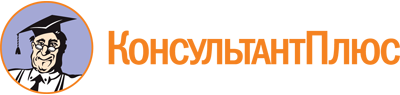 Закон Новосибирской области от 05.05.2016 N 57-ОЗ
(ред. от 12.03.2024)
"О компенсации расходов на уплату взноса на капитальный ремонт общего имущества в многоквартирном доме отдельным категориям граждан, проживающих на территории Новосибирской области"
(принят постановлением Законодательного Собрания Новосибирской области от 27.04.2016 N 57-ЗС)Документ предоставлен КонсультантПлюс

www.consultant.ru

Дата сохранения: 04.04.2024
 5 мая 2016 годаN 57-ОЗСписок изменяющих документов(в ред. Законов Новосибирской областиот 10.11.2017 N 217-ОЗ, от 25.12.2018 N 336-ОЗ, от 04.03.2019 N 345-ОЗ,от 08.05.2020 N 480-ОЗ, от 07.06.2021 N 81-ОЗ, от 12.03.2024 N 426-ОЗ)